Kultur | Lokales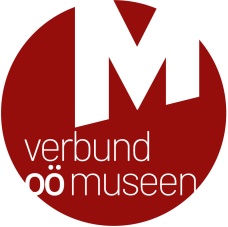 Bezirke Schärding | Grieskirchen | EferdingLinz, April 2024ERSTAUNLICHES ENTDECKEN!
Kulturhighlights beim Pramtaler und Internationalen Museumstag im Inn- und Hausruckviertel
Viele spannende Angebote zum Entdecken und Erleben stehen bei der Aktionswoche zum Internationalen Museumstag in Oberösterreichs Museen am Programm: Vom 11. bis 19. Mai 2024 laden 65 Museen aus allen Regionen zu rund 150 Einzelveranstaltungen ein! Neben speziellen Programmpunkten werden attraktive Ermäßigungen oder sogar freier Eintritt geboten. Im Rahmen des Pramtaler Museumstags beteiligen sich neun Museen aus den Bezirken Schärding und Grieskirchen mit einer gemeinsamen Eintrittsermäßigung an der Aktionswoche. Auch das Schlossmuseum Peuerbach und der Lern- und Gedenkort Schloss Hartheim sind vertreten. Über Details informiert die Website des Verbundes Oberösterreichischer Museen – www.ooemuseen.at.

Staunen und Entdecken
Oberösterreichs Museen und Sammlungen beherbergen Millionen von Objekten aus der Geschichte und Gegenwart unseres Landes. Besonders ist dabei die große Vielfalt, denn neben Wertvollem hat auch Alltägliches in unseren Museen seinen Platz und es gibt immer wieder Erstaunliches zu entdecken!

Pramtaler Museumstag 
Neun Museen der Pramtal Museumsstraße beteiligen sich heuer am Sonntag, den 19. Mai 2024, wieder mit dem Pramtaler Museumstag an der oberösterreichweiten Museumswoche. Dabei wird eine attraktive Eintrittsermäßigung wird geboten, bei der gilt: Im ersten Museum Eintritt bezahlen und an diesem Nachmittag bis zu acht weitere Museen der Region kostenlos besuchen! Alle teilnehmenden Museen haben von 13:00 bis 17:00 Uhr geöffnet und einige Häuser bieten ein Spezialprogramm mit Sonderführungen, Lesungen, Workshops oder Angebote für Kinder sowie kulinarische Leckerbissen für ihre Gäste an. 

Bezirk Schärding
ANDORF: Das Innviertler Freilichtmuseum Brunnbauerhof in Andorf wird an diesem Tag aus seinem Winterschlaf geholt und die Museumssaison 2024 offiziell eröffnet! Eine Ausstellung mit Briefen und Schriften unter dem Titel „Liebe Eltern“ beleuchtet die Gedankenwelt der ehemaligen Hofbewohner. Kinder können sich im Stelzengehen, Sackhüpfen oder beim Brunnbauerhof-Riesenmemory versuchen. Das Museumsteam steht zudem jederzeit für kostenlose Führungen bereit.RAAB: Der Verein Raaber Museen beteiligt sich am Pramtaler Museumstag mit laufenden Führungen durch das Naturjuwel Kellergröppe samt Biersandkellermuseum. Spannende Geschichten zur Nutzung der Keller, Anekdoten über Franz Stelzhamer und eine Kostprobe des herrlichen Raaber Biers runden das Programm ab. RIEDAU: Auch im LIGNORAMA Holz- und Werkzeugmuseum sind Besucherinnen und Besucher am 19. Mai 2024 bereits am Vormittag willkommen! Mit einem kleinen Fest geht die Ausstellung „SCULPTURE NOMAD: DIVERSITY OF 2“ zu Ende, die Werke von Katharina Mörth und Arijel Štrukelj präsentiert. Das Programm ist bunt: Ein Kunstwerk aus Holz entsteht an diesem Tag im Museumspark, es gibt kostenlose Führungen durch die Ausstellung und auch für das leibliche Wohl der Gäste ist gesorgt!SCHÄRDING: Beim Tag der offenen Tür im Stadtmuseum Schärding können Besucher:innen Traditionelles und Erstaunliches von der Fraisenkette bis zum Verkeilholz entdecken. Das Museum öffnet am Vormittag bereits von 10:00 bis 12:00 Uhr und am Nachmittag von 14:00 bis 17:00 Uhr. Bei Bedarf werden durch das Museumsteam Führungen angeboten.TAUFKIRCHEN AN DER PRAM: Dem Künstler Franz Blum, Schwager von Margret Bilger, ist heuer u.a. die Ausstellung „franzblumBEGEGNUNG“ im Bilger-Breustedt-Haus gewidmet. Eine Lesung am 19. Mai 2024 um 15:00 Uhr lädt zu einer emotionalen Reise rund um den Künstler ein: Ausstellungskurator und Autor Günther Huber liest aus seiner neuen Publikation „Franz Blum, Bildhauer – Maler – Dichter“. ZELL AN DER PRAM: Das Sallaberger-Haus versetzt uns in eine vergangene Zeit. Es lädt im Rahmen des Pramtaler Museumstags zum Tag der offenen Tür bei freiem Eintritt ein. Für die Verpflegung der Gäste mit Kaffee, Kuchen und Getränken ist gesorgt.Bezirk Grieskirchen
HAAG AM HAUSRUCK: Die Sonderausstellung 2024 „Die große Welt im Kleinen“ im Haager Heimatmuseum Schloss Starhemberg zeigt Modelle verschiedener regionaler Modellbauklubs. Bei einem Festakt am 19. Mai 2024 um 14:00 Uhr wird die Ausstellung im schönen Ambiente des Schlosshofes eröffnet. Dazu dürfen natürlich auch Musik und kulinarische Leckerbissen nicht fehlen.NEUMARKT IM HAUSRUCKKREIS: Das Kreiselmuseum ist am Sonntag, den 19. Mai 2024 von 10:00 bis 17:00 Uhr geöffnet. Zu sehen gibt es Kreisel aus aller Welt und aus vielen Zeiten. Beim persönlichen Rundgang mit Margit Mader werden Einblicke in die Produktionsschritte beim Drehen von Kreiseln vermittelt. PRAM: Beim Familientag in der Furthmühle Pram erhalten Besucherinnen und Besucher Einblicke in die Arbeit in der Mühle vor knapp 100 Jahren: Holzschneiden an der historischen Venezianer-Säge, Vorführen der Oldtimermotoren und Dampfmaschinen u. v. m. Für Kinder reicht das Programm vom Erlebnisworkshop „Vom Korn zum Brot“ über Arbeiten in der Holzwerkstatt und Krebsefischen bis zum Zeltenbacken. Und bei einer Wanderung zum Fischaufstieg und zu den Biberspuren kann man den Mühlbach erleben. Neu ist außerdem die Veranstaltungsreihe „KUNST | KENNEN | LERNEN“, bei der man Kunstschaffenden über die Schulter schauen kann.PEUERBACH: Das Schlossmuseum Peuerbach veranstaltet  am 18. und 19. Mai ein supergalaktisches Familienwochenende! Das Programm am Samstag umfasst Angebote wie Rätselrallyes, Kinder-Führungen und das Basteln eines Minplaneten. Und am Sonntag lädt das Team der Sterwarte Gahberg und des Astronomischen Arbeitskreises Salzkammergut zu einem spannenden Begegnungen mit der Astronomie vom mobilen Planetarium über einen Astronomieworkshop und dem Testen von Teleskopen bis zu Sonnenbeobachtungen im Park. Zudem finden um 10:15, 11:45, 13:15 und 14:45 Uhr Überblicks-Führungen durch die neu gestaltete Ausstellung im Schlossmuseum Peuerbach statt.  Bezirk Eferding
ALKOVEN: Aus dem Bezirk Eferding beteiligt sich der Lern- und Gedenkort Schloss Hartheim am Freitag, den 17. Mai 2024 an der Aktionswoche INTERNATIONALER MUSEUMSTAG IN OÖ: Eine zweistündige Begleitung von 11:00 bis 13:00 Uhr bietet einen fokussierten Einblick in die Gedenkstätte und die Ausstellung „Wert des Lebens“. Und der Rundgang „Vom Keller bis zum Dachboden“ um 9:30 und um 13:30 Uhr ermöglicht Einblicke in Räume und Orte des Schlosses Hartheim, die normalerweise nicht besucht werden können. Für beide Angebote ist die Teilnahmezahl begrenzt, eine Anmeldung ist erforderlich.Hochkarätiges Kulturprogramm
Die Aktionswoche in Oberösterreichs Museen bietet ein hochqualitatives und vielfältiges Kulturangebot, das von Ausstellungseröffnungen und Sonderführungen über Familienprogramme, Handwerksvorführungen und Workshops bis zu Lesungen, Musik und Kulinarik reicht. Viele Häuser bieten Eintrittsermäßigungen, u. a. für Familien mit der OÖ Familienkarte, oder generell freien Eintritt. Bei einem Gewinnspiel gibt es tolle Preise von Genussland Oberösterreich zu gewinnen.  Informationen zum Besuch
Eine Programmbroschüre, die in allen teilnehmenden Museen aufliegt und die auch digital zur Verfügung steht, liefert einen kompakten Überblick zum gesamten Angebot und unterstützt bei der Planung des Museumsbesuchs. Umfassende Informationen zu den einzelnen Programmpunkten, den genauen Uhrzeiten und ggf. zur Anmeldung liefert der Veranstaltungskalender des Verbundes Oberösterreichischer Museen unter www.ooemuseen.at.Links:Übersicht aller Programmpunkte mit Filtermöglichkeiten nach Veranstaltungstyp, Bezirken, Ermäßigungen: www.ooemuseen.at/museen-in-ooe/veranstaltungen#/?event_terms=3Programmpunkte in den Bezirken Schärding, Grieskirchen und Eferding ________________________________________________________________________________Für Fragen und bei Bildwünschen stehen wir Ihnen jederzeit gerne zur Verfügung. Rückfragehinweis:Verbund Oberösterreichischer MuseenMag.a Elisabeth Kreuzwieser | kreuzwieser@ooemuseen.atPromenade 37, 4020 LinzTel.: +43 732 682616www.ooemuseen.atwww.facebook.com/ooemuseen/ www.instagram.com/ooemuseen_at/ Der Verbund Oberösterreichischer Museen als gemeinnütziger Verein ist die Interessengemeinschaft und Serviceeinrichtung für die Museen, Sammlungen und museumsähnlichen Einrichtungen des Bundeslandes Oberösterreich. 